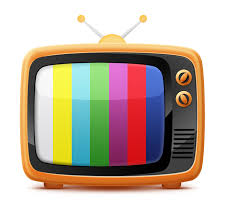 У сучасному суспільстві телевізор (іноді й декілька телевізорів) є звичайним і обов’язковим предметом майже в кожній родині. Але не всі дорослі пам’ятають про те, що телевізор – це побутовий електроприлад підвищеної пожежної безпеки. Під час його експлуатації слід дотримуватися певних рекомендацій.Телевізор не слід установлювати в меблеву стіну, розташовувати дуже близько до батареї центрального опалення, , поблизу печі або поруч із електронагрівальними приладами. Телевізор не повинен торкатися штор, адже саме це спричиняє швидке поширення пожежі у випадку загорання приладу.Не залишайте дітей на одинці з увімкнутим телевізором! Він є ненадійною «нянькою». Не дозволяйте дитині вмикати телевізор, коли ви відсутні вдома. Поміркуйте, як не допускати використання дітьми телевізора, незважаючи на вашу заборону.Коли ви вимикаєте телевізор, то не забувайте вийняти вилку з розетки.Якщо електромережа у вашій місцевості має перепади напруги, то використовуйте стабілізатор.Помітивши технічні негаразди в роботі телевізора, не намагайтеся ліквідувати їх самостійно – використовуйте послуги телемайстерень.Якщо під час перегляду телепередач відбулося загорання, негайно вимкніть телевізор з мережі, накрийте щільною вологою тканиною, викличте пожежну охорону за телефоном «101».Пам’ятайте, що навіть найнадійніший електроприймач може спричинити пожежу, якщо не дотримуватися правил його експлуатації.